First United ChurchSeeking to be a welcoming community of Christian faith, proclaiming and celebrating the love of God in Jesus Christ through the Inspiration of the Holy Spirit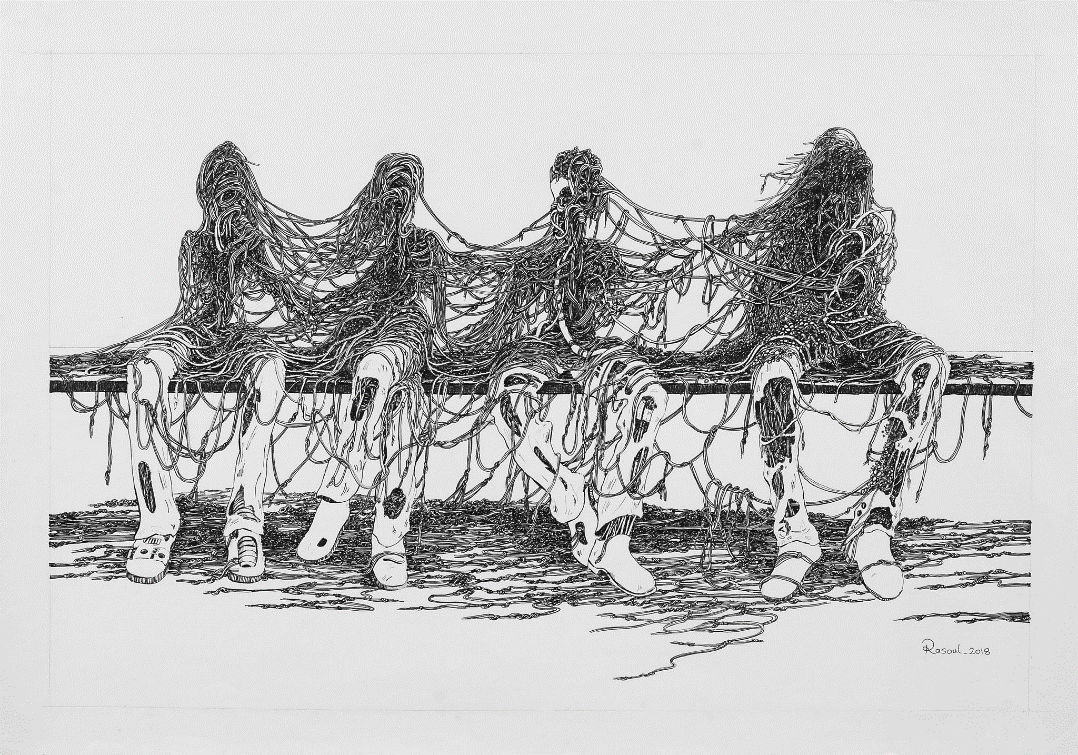 Follow me; I will make you fishers of people.                                       Matthew 4:19January 26, 2020 @ 10:30am7 Curtis St., St.Thomas, ON  N5P 1H3  Phone: (519) 631-7570e-mail: office@1stunitedchurch.caweb:  www.1stunitedchurch.caMINISTERS:  ALL  THE  PEOPLE OF  GODIntentional Interim Minister:  Rev. Daryl WebberMusic Minister: Jody McDonald-GroulxSecretary/Treasurer: Lori HoffmanCustodian: Dave LufteneggerOrder of Service* You are invited to stand if comfortable doing soVU = Voices United          MV = More VoicesMusical PreludeWelcomeChoral Musical PreludeMV#157 “I Am a Child of God” (2x)I am a child of God, I am a glimpse of God’s new creation.  I am a child of God, I am a child of God.  MV#14 “Where Two or Three Are Gathered” (2x)Where two or three are gathered in my name, I am there, I am there.Call to WorshipOne:	Winter is Divinity unfolding:   glamorous ice adorns grey tree limbs,moon studs diamonds in a snowbank,   silence falls with the snowflakes.All:	Sacred Source, You dwell everywhere on the surface here,   and somewhere beneath this snow-cover, you warm the root of life still.One:	Though the ground is frozen, creation is yet wild and flowing,   and we who dwell as witnesses here,are more than vagrants    dropping our boots through the snowbanks.All:	We are the bundled children of the Earth   dusted here with belonging,and warmed with your Divinity unfolding,   unfettered for the joy of being.Here – we are.					(Daryl Webber, 2014)Lighting of the Christ CandleI am the light of world, you people come and follow me.If we follow and love, we’ll learn the mysteryOf what we were meant to do and be.Opening PrayerOne:	Gather us together, Great SpiritAll:	Fill your hearts here with goodness,your worship with creativity,your world with new possibilities,and your church with promised gifts.One:	Gather and fill us, Great Spiritin these days of winter,All:	with all those things you have stored up for us.   (Daryl Webber, 2015)Passing of the Peace Sing:  Halle, Halle, Halle, lu jah! Halle, Halle, Halle, lu jah! 	   Halle, Halle, Halle, lu jah! Halle lu jah! (clap) Halle lu jah!Musical Offering:  Senior ChoirLife and Work of the Church Conversation with the Young PeoplePrayer/The Lord’s Prayer Hymn: VU#567 “Will You Come & Follow Me” (v 1, 2 & 5)Will you come and follow me if I but call your name?Will you go where you don’t know and never be the same?Will you let my love be shown, will you let me name be known,Will you let my life be grown in you and you in me?Will you leave yourself behind if I but call you name?Will you care for cruel and kind and never be the same?Will you risk the hostile stare should your life attract or scare?Will you let me answer prayer in you and you in me?Christ you summons echoes true when you but call my name.Let me turn and follow you and never be the same.In your company I’ll go where your love and footsteps show.Thus I’ll move and live and grow in you and you in me.Offering Ourselves, Tithes & Gifts:  Solo:  Alvin EppDedication Hymn: (tune “Eidelweiss”)God of Love, hear our prayer. Bless this offering we bring you. May our lives do Your will; guide and guard us forever. Give us courage to stand for truth; help us give to others. God of Love, hear our prayer, Bless this offering we bring you.Scripture Readings:  Matthew 4:12-23			Psalm 27 (VU pg. 754) The Message:   	Rev. Daryl WebberHymn: VU#563 “Jesus You Have Come to the Lakeshore”Jesus, you have come to the lakeshore looking neither for wealthy nor wise ones; you only asked me to follow humbly.Refrain:	O Jesus, with you eyes you have searched me and while smiling have spoken my name, now my boat’s left on the shoreline behind me; by your side I will seek other seas.You know so well my possessions; my boat carries no gold and no weapons;you will find there my nets and labour.   (Refrain)You need my hands, full of caring through my labours to give others rest, and constant love that keeps on loving.  (Refrain)You, who have fished other oceans,Ever longed for by souls who are waiting,My loving friend, as thus you call me.   (Refrain)*Commissioning   VU #918 “A New Creed”   We are not alone,       we live in God’s world.     We believe in God:        who has created and is creating,       who has come in Jesus,          the Word made flesh,          to reconcile and make new,       who works in us and others          by the Spirit.     We trust in God.     We are called to be the Church:       to celebrate God’s presence,       to live with respect in creation,       to love and serve others,       to seek justice and resist evil,       to proclaim Jesus, crucified and risen,         our judge and our hope.    In life, in death, in life beyond death,       God is with us.     We are not alone.        Thanks be to God.BenedictionClosing - Sing:  VU#209 “Go Make A Difference”	Go make a diff’rence, We can make a diff’rence.	Go make a diff’rence in the world.	Go make a diff’rence, We can make a diff’rence.	Go make a diff’rence in the world.Musical PostludeLIFE & WORK OF THE CHURCHJanuary 26, 2020Happy birthday to: Wayne Smith, Geoffrey Auckland, Alexandra Mogk.Happy anniversary to:  Jim & June Harris*TODAY:  You are invited to join us refreshments in the Fellowship following worship.*At First we love having a time of Fellowship after Worship on Sundays!  It’s a time to greet friends, new and old, over a drink & maybe a goody!!   If this is something you would enjoy hosting, you are invited to sign up on the sheet in the Fellowship Room (Drinks supplied – coffee would just need to be put on in the morning!).  We’d love to have you!*Would you be willing to participate or lead the worship service?  If so please speak to Rev. Daryl, Richard Auckland or one of the worship team leaders.This week:Everyone is asked to email in photos from the last year or so to capture our life together (you can bring photos in to the office if you don’t email ).  These photos will be shared in a slideshow on Sunday, February 9 at the Annual Meeting. Please send them to office@1stunitedchurch.ca    Thank you!Monday  *Coffee with Rev. Daryl from 10-11am.  Tuesday: *EarlyON Playgroup in the Gym - 9:30 – 11:30am*First Youth with Chris Ross & Justin Chute in Room 3/Gym from 7-8:15pm.Thursday*Sr. Choir @ 7:30pm!  Don’t be shy – singing’s great for the soul – come and give it a try!Next Sunday:  *2019 Tax Receipts will be available following worship in Lori’s Office (available in the office up until Sunday, February 9 – then they will be put in the mail).*Annual Reports will be available to take home – Please remember to bring them back for the Annual Meeting on February 9.Sunday, February 9 – Annual General Meeting of the Congregation following worship in the Assembly Hall.A Note from Lori & the Finance Committee There are still a few sets of  2020 Offering envelopes in the Library waiting to be picked up!REMINDER!! Please DO NOT use any old envelopes or envelope numbers!  Doing so could cause your offering to be inadvertently credited to another person.If you go to pick up a set of envelopes and there isn’t one there with your name on it, please contact Lori in the office and she can arrange to get you a set. 